Toy Factory UnitMagnetism and Electromagnetsmagnetisim- a force that pushes and pulls certain metals. 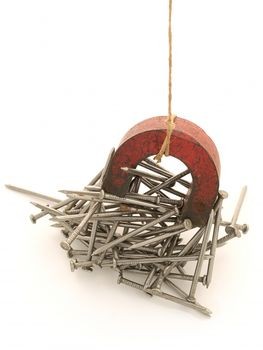 magnet- an object that attracts certain metals. It is most attracted to iron.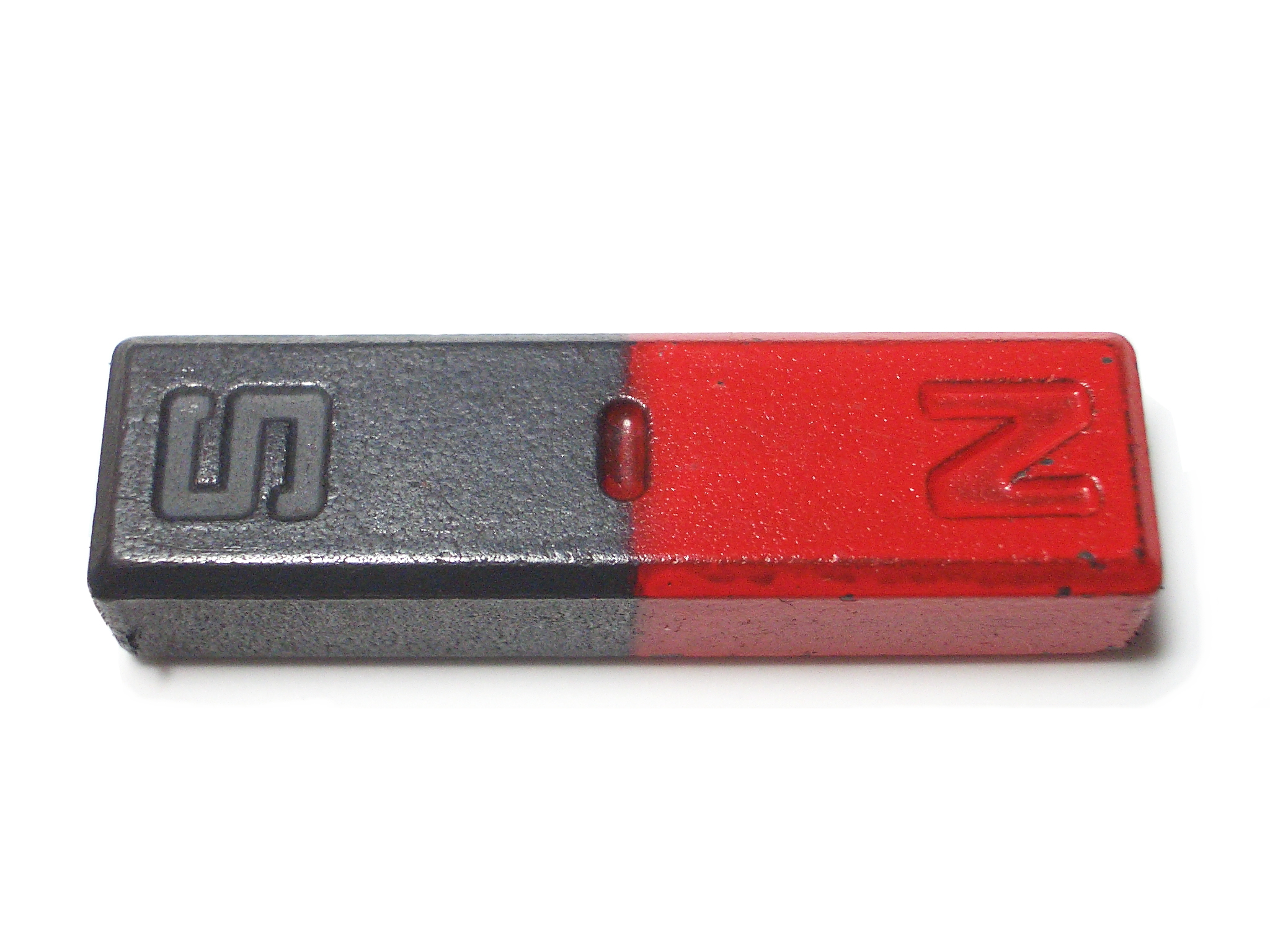 attract- to pull something closerrepel- to push something awaymagnetic poles- Two areas where the force of a magnet are at its greatest. 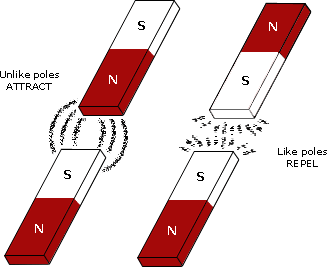 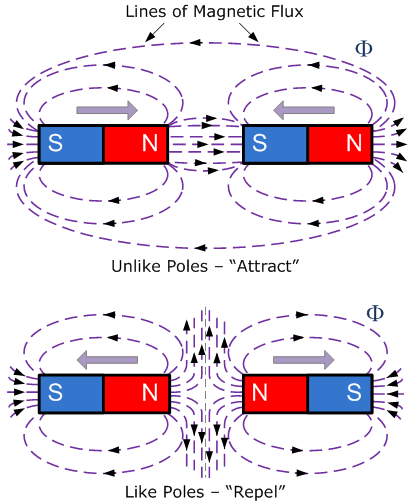 magnetic field- an area around a magnet where magnetic  force can be felt.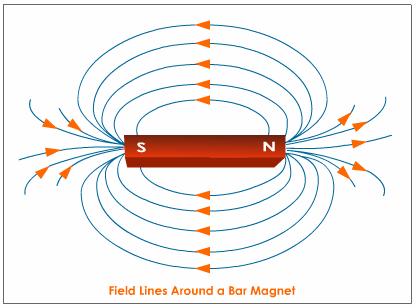 electromagnet-A strong temporary magnet that uses electricity to produce magnetism. 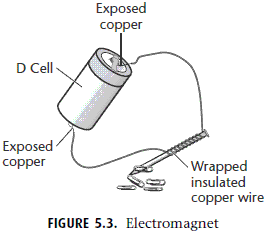 generator-A device that uses magnetism to convert the energy of motion into electrical energy.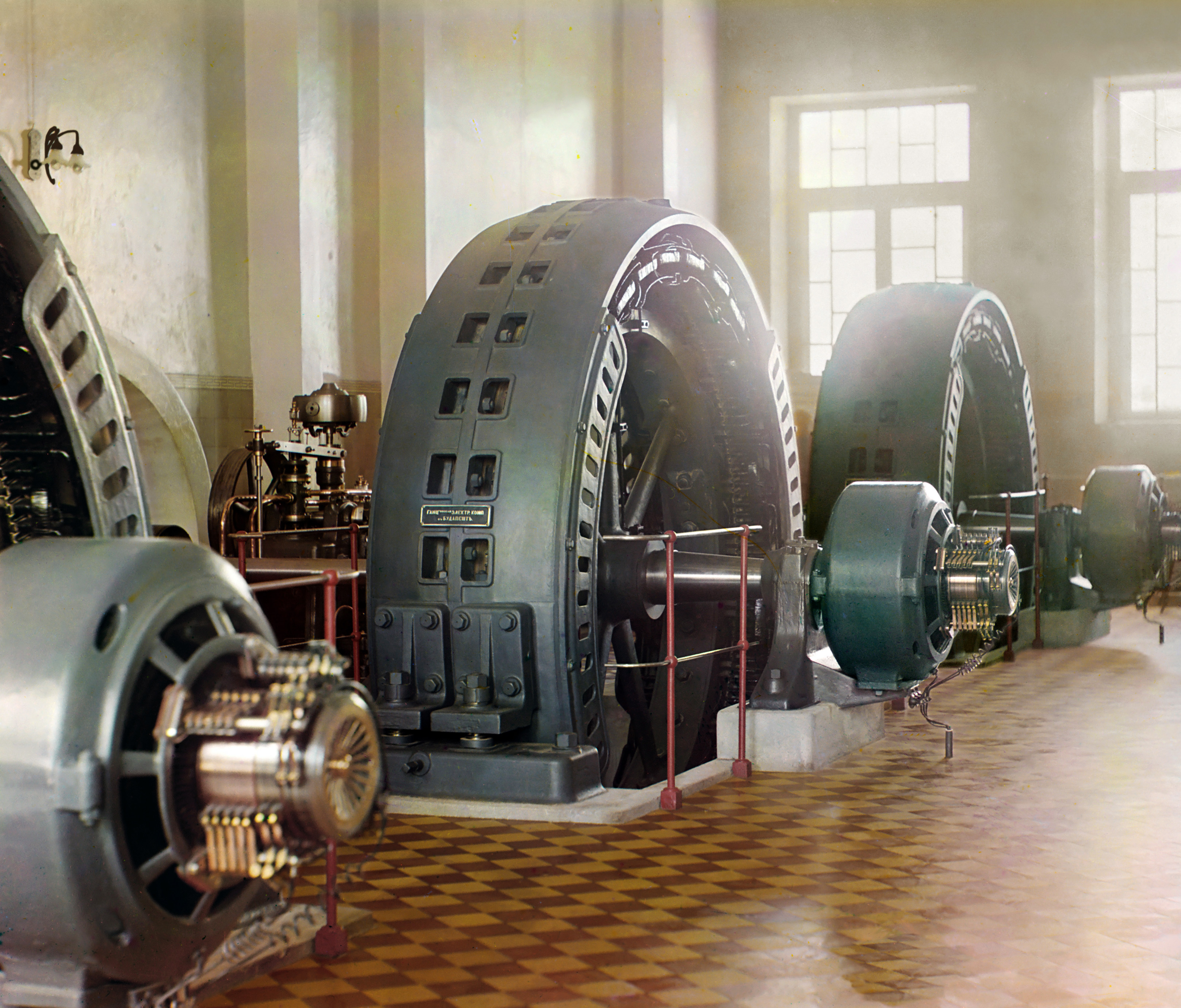 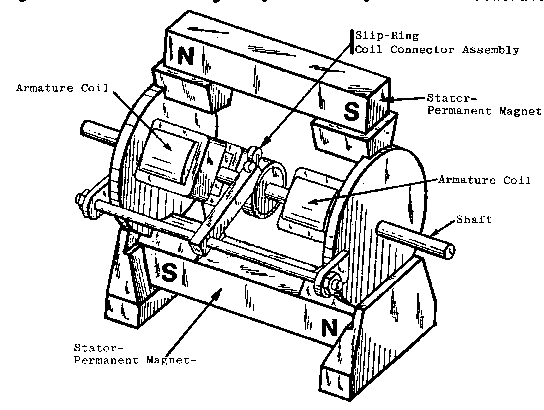 permanent magnet- An object that keeps its magnetism for a long time.                                            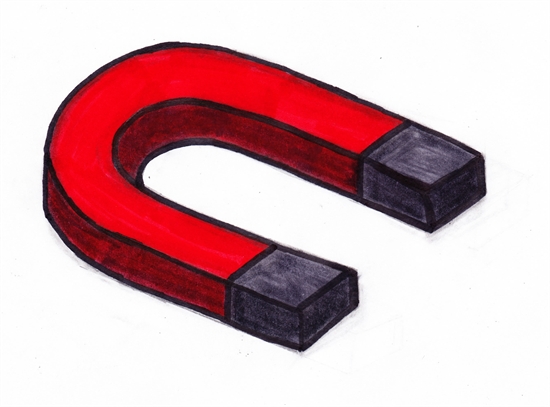 temporary magnet- An object that loses its magnetism after a short time.                   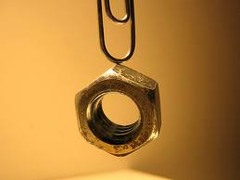 compass – An instrument that senses magnetic north using a free-moving magnet. 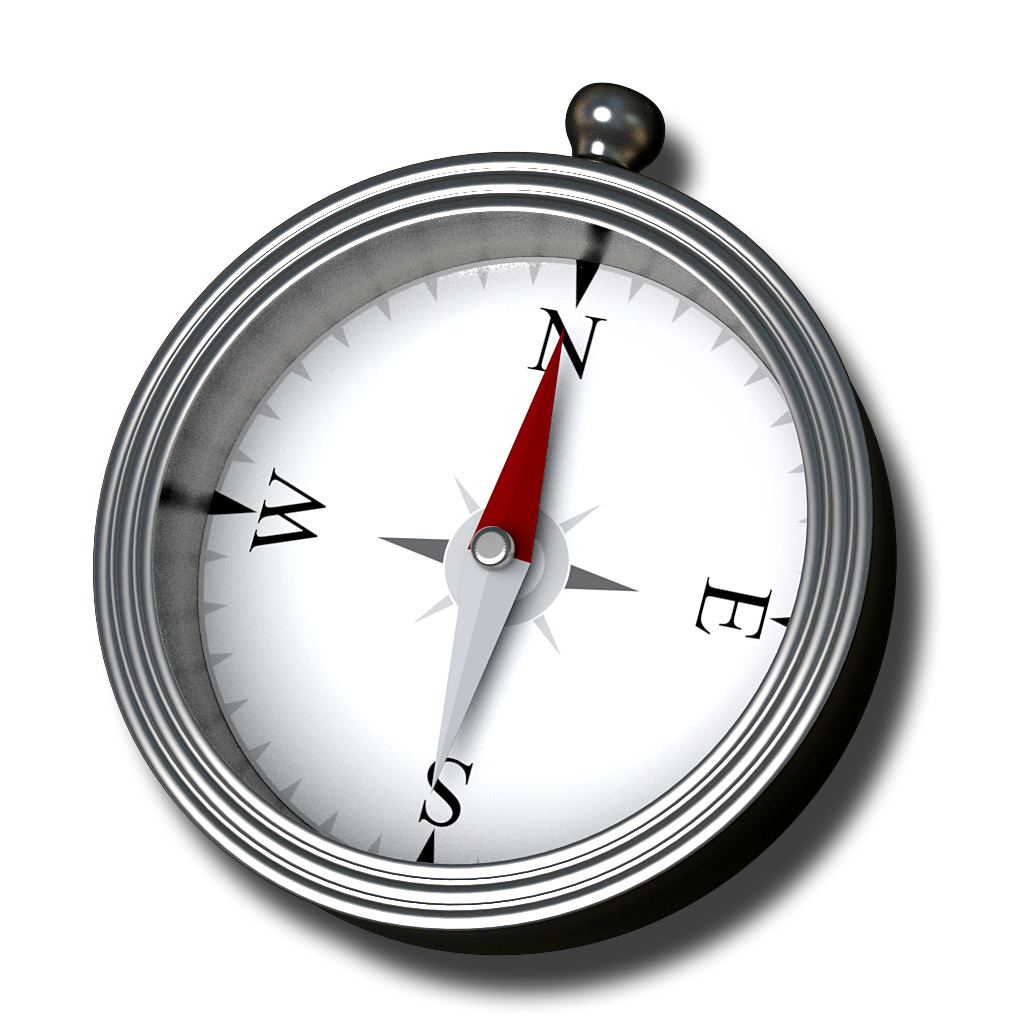 